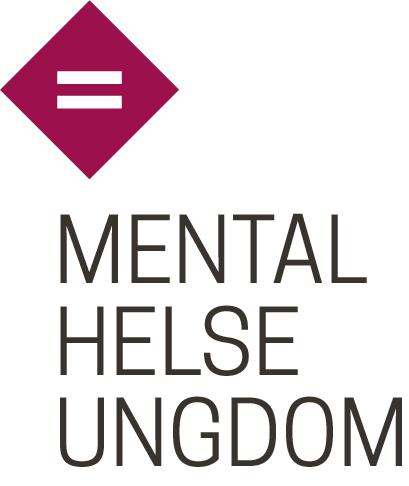 ÅRSRAPPORTFor LOKALLAGfor perioden 01.01. - 31.12.20211. Navn på lokallagetA. LAGETS ADRESSEDet som oppgis i punkt A (over) er grunnlaget for all kontakt med laget pr. post, telefon, e-post og utbetaling av penger.B. REVISORBruker laget revisor? JA □ NEI □C. Styrets sammensetning som satt per 31.12.2021 valgt på årsmøtet __/__D. Underskrift styret per 31.12.2021(HER ER DET STYRELEDER SOM SATT PER 31.12.2021 SOM UNDERTEGNER, ELLER TO STYREMEDLEMMER I FELLESSKAP)E. Nye tillitsvalgte valgt på årsmøtet __.__. 2021F. Underskrift(HER ER DET NYVALGT STYRELEDER SOM UNDERTEGNER, ELLER TO STYREMEDLEMMER I FELLESSKAP)G. Ungdomsaktivitet/likepersonsaktivitet:Dersom laget ikke har gjennomført dokumenterbar likepersonaktivitet i 2021, må minst en medlemsrettet aktivitet (ikke årsmøte) skrives under. Få med dato, sted og hva aktiviteten besto av.Laget har mottatt tilskudd for ungdomsaktiviteter fra:Mental Helse Ungdom Frifond: 			kronerKommune/Fylkeskommune: 			kroner    Kontingent: 					kronerAnnet tilskudd: 					kroner(HER ER DET STYRELEDER SOM SATT PER 31.12.2021 SOM UNDERTEGNER, ELLER TO STYREMEDLEMMER I FELLESSKAP)Mental Helse Ungdom:Tilhører Fylke:2. InformasjonDette skjemaet kan også fås elektronisk ved å sende e-post til post@mhu.noDette skjemaet skal kun brukes av lokallaget. Fyll ut så nøye som mulig - kort og konsist. Dataene skal samsvare med dataene i lagets årsberetning vedtatt på årsmøtet.OBS! Husk underskrift  før oversending og dobbeltsjekk at alle datoer stemmer. Ta kontakt med Mental Helse Ungdom ved problemer.Årsrapporten med vedlegg skal være Mental Helse Ungdom sentralt i hende innen 15. aprilLokallag som ikke overholder fristen mister muligheten for å søke frifond, samt at kontingentfordelingen vil bli holdt tilbake. Årsrapporten sendes til:Mental Helse Ungdom Dronningens gate 170154 Oslo3. Vedlegg til årsrapporten□ Årsberetning for FJORÅRET, vedtatt på årsmøtet□ Regnskap og revisjonsberetning for FJORÅRET, vedtatt på årsmøtet□ Budsjett for INNEVÆRENDE ÅR, vedtatt på årsmøtet□ Handlingsplan for INNEVÆRENDE ÅR, vedtatt på årsmøtet□ Kopi av undertegnet protokoll fra årsmøtetMental Helse Ungdom:Postadresse:Besøksadresse:E-postadresse: E-post adressen tilhører (person):Hvis laget har mhu.noe-post, hvem skal være knyttet til denne?Telefon:Kontonummer:Organisasjonsnummer:Navn på revisor:Leder:Medlemsnr.:Nestleder:Medlemsnr.:Sekretær:Medlemsnr.:Kasserer:Medlemsnr.:Styremedlem:Medlemsnr.:Styremedlem:Medlemsnr.:Styremedlem:Medlemsnr.:1. Varamedlem:Medlemsnr.:2. Varamedlem:Medlemsnr.:3. Varamedlem:Medlemsnr.:Sted/dato:Underskrift:Leder:Medlemsnr.:Adresse:Fødselsår:Postnr/sted:Valgt for antall år:E-post: Telefon:Nestleder:Medlemsnr.:Adresse:Fødselsår:Postnr/sted:Valgt for antall år:E-post: Telefon:Sekretær:Medlemsnr.:Adresse:Fødselsår:Postnr/sted:Valgt for antall år:Kasserer:Medlemsnr.:Adresse:Fødselsår:Postnr/sted:Valgt for antall år:Styremedlem:Medlemsnr.:Adresse:Fødselsår:Postnr/sted:Valgt for antall år:Styremedlem:Medlemsnr.:Adresse:Fødselsår:Postnr/sted:Valgt for antall år:Styremedlem:Medlemsnr.:Adresse:Fødselsår:Postnr/sted:Valgt for antall år:Varamedlem:Medlemsnr.:Adresse:Fødselsår:Postnr/sted:Valgt for antall år:Sted/dato:Underskrift:Antall dager treffstedet har vært åpent:Antall hjemme- eller institusjonsbesøk:Antall kursdager (minimum to ganger 45 minutter per kursdag):Antall dager annen gjennomført likepersonsaktivitet (samtalegrupper og/eller temabaserte samlinger):Totalt antall aktiviteterAntall likepersoner som har tatt ansvar for gjennomføring av aktiviet:Frifondtilskudd 2021Frifondtilskudd 2021Jeg bekrefter herved at alle frifondtilskudd betalt til oss i 2021, i sin helhet er brukt slik de ble søkt om, eller slik de ble søkt om endret, og at det ikke gjenstår penger som ikke er brukt. Jeg bekrefter herved at alle frifondtilskudd betalt til oss i 2021, i sin helhet er brukt slik de ble søkt om, eller slik de ble søkt om endret, og at det ikke gjenstår penger som ikke er brukt. Sted/dato:Underskrift: